										26.05.2018г.Сценарий выпускного «Прощай, начальная школа!»Звучит песня «Чему учат в школе»  - пока  гости заходят в зал
В роли ведущих два клоуна. Звучит веселая музыка - ведущие выходят. 1-й ведущий: Добрый день иль добрый вечер!2-й ведущий: Долго ждали все этой встречи!3-й ведущий:  Да, немного-немало, а 4 года!1-й ведущий:  Вон, сколько собралось народа!2-й ведущий: И кого ж здесь чествовать готовы?3-й ведущий: Ну-ка дружно...Все (вместе): Выпускников начальной школы!1-й ведущий: Что ж тогда дадим им слово!2-й ведущий: Пусть вспомнят первый класс свой снова.Выходят выпускники и по очереди читаютВыступление выпускников начальной школы.1. Вот и стали мы большими,
Переходим в пятый класс.
А вы помните, какими.
К вам пришли мы в первый раз?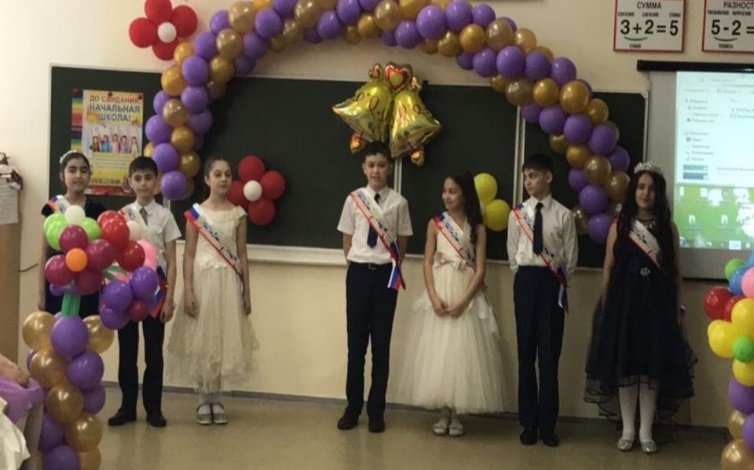 2. Вы помните желтую осень,
Когда мы пришли в первый класс?..
И первый звонок – колокольчик осенний
Для нас прозвенел в первый раз…3. Вы встретили улыбкой малышей,
Старательно читать, писать учили
А помните улыбки до ушей,
Когда мы первые отметки получили?4. Как трудно было нам слова писать –
 Не слушались нас буквы и валились.
 Недаром говорят: "Лиха беда – начать".
А вот смотрите, все мы научились.5. От всей души «Спасибо!»,
Мы говорим всем тем,
Кто в жизни нашей школьной
Был с нами каждый день. Слово первому учителю Как быстро время пролетело,
А кажется еще вчера,
Случилась наша с вами встреча,
Вас после сада, школа приняла.
Теперь уже вы все большие,
Уходите вы от меня,
Ко мне вы в гости забегайте,
Моя родная детвора.
За лето повзрослеете сильнее,
И будут у вас новые мечты,
И школа старшая откроет свои двери,
Вы будете по прежнему «мои»!
Вас отпускаю в путь я новый,
Желаю вам достичь высот,
Оценок вам высоких, счастья,
Как быстро время все-таки идет! - Пройдет совсем немного, три летних месяца, и вы снова придете в школу, у вас появятся новые друзья, будут другие учителя. И я хочу пожелать вам, чтобы вы радовали своих родителей, любили школу, любили учиться и не боялись трудностей. Конечно, в нашей школьной жизни не всегда было все гладко, возникали и проблемы, но в памяти останется только все самое хорошее, то лучшее, что есть в каждом из вас. Поэтому этот праздник мы посвящаем вам, дети, родители, гости и учителя! Ученик 1Представляем наш 4 класс!Шустрые, спортивные,Смелые, активные,Сообразительные, любознательные,В общем, привлекательные.Все-то умные, красивые,Лукавые, счастливые…Ученик 2Так говорят о нас другие.А так мы говорим о себе сами.Ученики по очереди-4 «А» класс – это- большой дружный коллектив- наш коллектив был создан 5 сентября 2014… года-средний возраст 10 лет, а общий – далеко за сто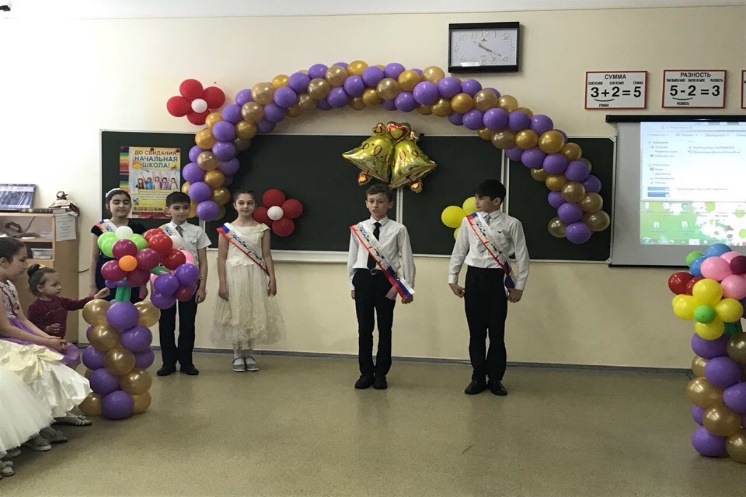   -любители поговорить с соседом -любители поиграть в различные игры  -это детский сад-весёлая куча ребят-головная боль…  (имя учителя)-если мы возьмёмся за дело - делу несдобровать Ведущий3: У каждого человека есть свой дом – не просто жилище с крышей над головой, а место, где его любят и ждут, понимают и принимают таким, какой он есть, где тепло и уютно.Ведущий: Вторым домом для нас является школа№8. Четыре года назад вы пришли в этот дом, в котором нам вместе было хорошо. Он сложен из строительного материала: доброты, любви, дружбы, взаимопонимания, мудрости, юмора, увлечений. Каждый из вас положил кирпичик в строительство этого дома.Ведущий 2: Ну а каждый дом держится на фундаменте, вот и наша школа стоит на крепком фундаменте – это те люди, кто заботился о нас, учил и воспитывал.Выражаем благодарность:  ДиректоруДрузья, директор школы - этоНезримый луч добра и светаС ней не прервется эстафетаДерзаний, знаний и идейЗавучамТам, где Завуч – аккуратность,Где он есть – порядка суть.Чувства такта в нем – изрядность.С ним – учебный легок путь.Учителю музыкиВы учили нас искусство понимать,И различать красу и музыки творение,Певцов и композиторов теперьМы слушаем с великим упоением.Учителю английского языкаАнглийский дружно изучали,Старались изъясняться и писать.Ах, как же трудно нам порой бывалоПереводить, читать,Рассказы по-английски составлять. 1-й ведущий: Взрослые, наверное, давно забыли, но мы-то с вами точно знаем, что вокруг нас обитает много разных сказок!Как прожить без сказки?Так жить нельзя совсем!Что чудеса случаются,Известно детям всем!2-й ведущий:Кто сказал, что нет чудес на свете?Подумайте - какая ерунда!Живыми сказками являются все дети -В них сказка поселилась навсегда!3-й ведущий: А где живут волшебники?2-й ведущий: Да, где живут волшебники?1-й ведущий: Живут, живут волшебники в детских головах!2-й ведущий: А как дружить с волшебником?1-й ведущий: Да, как дружить с волшебником?2-й ведущий: Дружить, дружить с волшебником можно запросто!Включаем мелодию «Если вы не так уж боитесь Кощея? Выходит Оле-Лукойе.Оле-Лукойе: Добрый день, мои дорогие друзья! Вы не узнаете меня? Я – Оле-Лукойе! Я прихожу к вам в тот момент, как вы ложитесь головой на подушку и закрываете глаза. Если прошедшим днем вы были послушными или сделали что-то хорошее, то я раскрываю у вас над головой пестрый зонтик. Тогда вам снятся цветные сны про каникулы и лето. Ежели кто из вас днем вредничал, жадничал или огрызался на взрослого, я раскрываю над его головой серенький зонт, тогда за всю ночь он не увидит ни одного сна. А утром встанет с не очень хорошим настроением. Нда! Вот про такого неприятного мальчика я и хотел бы вам рассказать сегодня, мои дорогие маленькие друзья!1-й ведущий:Было вот что: рыжий ВоваМамой сильно избалован,Не хотел он взрослых слушать:Не пойду! Не буду кушать!И читать я не хочу –Лучше двойку получу!2-й ведущий: Начинал с утра скандалить,В школу не хотел идти!Лучше, говорит, к Кощею попадусь я на зубок,Чем пойду я на противный, скучный, длинный ваш урок! Под саундтрек из х/ф «Джентльмены удачи» выходит бандитского вида с рыжими волосами Вовка. В руках у него потрепанный портфельчик.Вовка: Ха! Конечно я хочу в сказку! Вы видали, как там живут?! Сплошные чудеса и превращения! Даже не надо и палец о палец ударять! Какие ж там уроки? Вы, вообще, видели кого-нибудь в сказках, кто сидит за партой или зубрит таблицу умножения?Оле-Лукойе: Ой, да ради бога, мой милый друг! Только сначала определитесь, кем бы из сказочных персонажей вы хотели бы стать? Может, сивкой-буркой?Вовка: Ха! Нашел дурачка! Это что же – сено ешь, телеги таскай?! Так уж я лучше на математике немного помаюсь!Оле-Лукойе: Как же, друг мой, а перспективы, открывающиеся тому, кто, подобно сивке-бурке, владеет волшебными свойствами?Вовка: Пресс-пек-триры? Это что такое? Тили-тили! Трали-вали, мы такие прек-текс-пивы еще не проходили!Оле-Лукойе: Ничего-ничего, у вас, мой юный друг, все еще впереди! Ну что ж, если не желаете сивкой-буркой, то очень рекомендую Буратино: он тоже школу игнорировал и поэтому попадал в весьма разнообразные приключения! Подходит вам такой вариант?! Могу превратить в мгновение ока!Вовка: Э-э! Поаккуратней! Щас как превратите меня, а потом не расколдуете! Кто вас знает, какие отметки вы в школе получали по превращениям!Включается та же мелодия, и Оле-Лукойе открывает свой пестрый зонтик, начинает его крутить.Оле-Лукойе: И вот наш мальчик оказался в сказке. В какой – не будем уточнять. (пока Вовка это говорит, за его спиной происходят необходимые изменения – выходит Бабка, ставится корыто и пр.)Вовка (оборачиваясь): Ух ты, бабуся! Это ведь вы золотой рыбке желания загадывали? А как бы мне ее найти?!Бабка: Как, как? Слепой что ли? Вон, море у тебя за плечами! Слушай, мальчонка, а попроси для меня у рыбки корыто, старое-то совсем раскололось!Вовка: Знаете, бабуся, это уже моя сказка, значит, желания здесь загадывать буду я! А то сначала – корыто! А потом – машину посудомоечную! Нет уж! (поворачивается в противоположную сторону). Эй, рыбка золотая, ты где там на дне потерялась? Спишь что ли?!Рыбка: Чего тебе надобно, старче?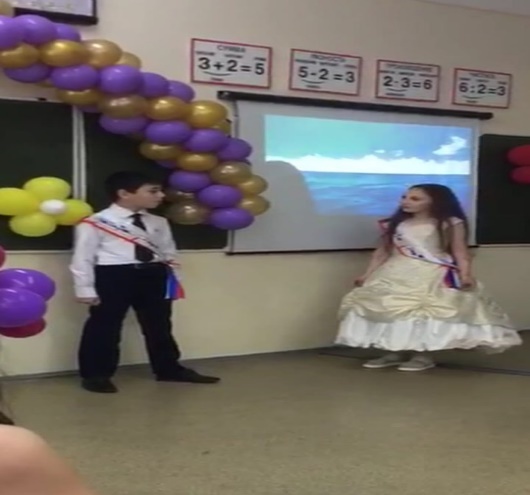 Вовка: Ага, нашлась. Слушай сюда …(начинает загибать пальцы).Рыбка: Позвольте, мальчик, а вы, собственно, кто такой? И по какому праву вы здесь пальцы загибаете? Вы сеть плели? Невод в море трижды закидывали? Нахал какой сыскался!!! (Рыбка обиженно удаляется).Вовка: Ничего себе сказочка! Это что – рыбка, которая желания исполняет? Какая-то она не такая! Вот наш директор – самая настоящая золотая рыбка! Все достать может! А главное, помогает всем и без разбору, кто, конечно, по делу приходит. Для нее даже невод плести не надо, достаточно слово дать!На сцену или в центр зала выходит директор школы. Вовка: Какая-то это странная сказка, не нравится она мне совсем. Наверно, я в другую сказку попрошусь.Ведущий3: Попал Вова в другую сказку. Первый, кого он увидел, был простой царь. Этот царь занимался вполне обычным делом: он красил забор.Вовка: Ух-ты, царь! Здрасьте, дяденька царь!Царь: Тьфу, пропасть! Разве можно так пугать престарелых людей?! Ой, гость иноземный! Как не кстати! А я не в форме, совсем не в форме!Вовка: Что вы, батюшка-царь, я свой! Я Вовка!Царь: Ну-ка, ну-ка! Точно, Вовка!Вовка: Я-то Вовка, а вот вы-то чего забор красите? Не царское это дело!Царь: Царское-не царское, а бездельничать и дурной пример подданным подавать я не собираюсь. А то какой государству от царя прок, если он цельный день на боку лежит, страной управляет. А так я и пользу приношу и зарядочкой занимаюсь. Правильно?Вовка: Не знаю, не знаю. Я бы полежал, если б царем сделался.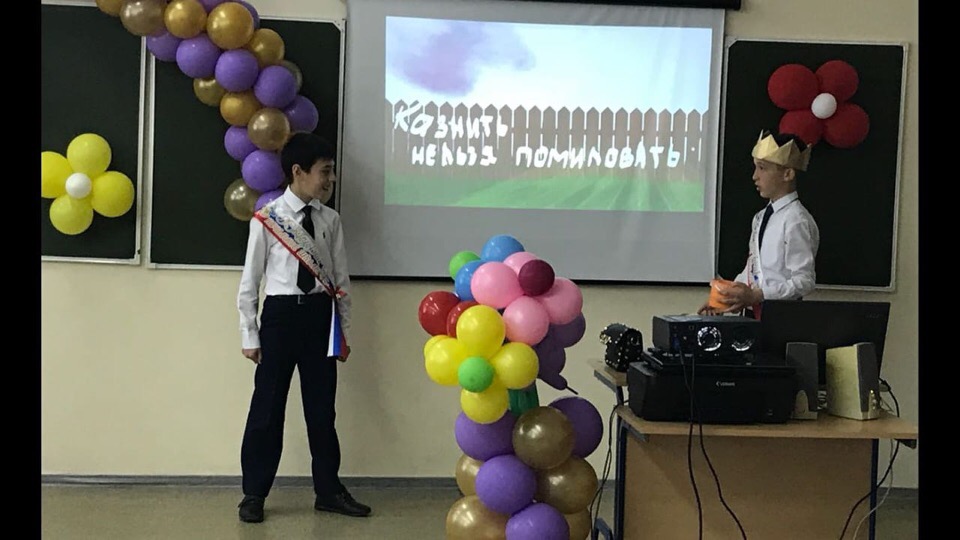 Царь: Вон оно что. Так ты лоботряс что ли? А ну, отрубить ему голову, чтоб дурной пример в моем царстве не подавал!Вовка: Что ты, царь, я же пошутил! Не надо мне ничего рубить! Я еще математику с русским не сделал!Царь: Математику, говоришь, с русским … ладно, давай проверим! Глянь-ка, на заборе какой-то хулиган предложение написал, а запятую не поставил. Такой же, наверное, лентяй, как и ты. Вот если запятую правильно поставишь, тогда отпущу! Действуй, да побыстрее!За спиной царя и Вовки загорается на экране надпись «Казнить нельзя помиловать»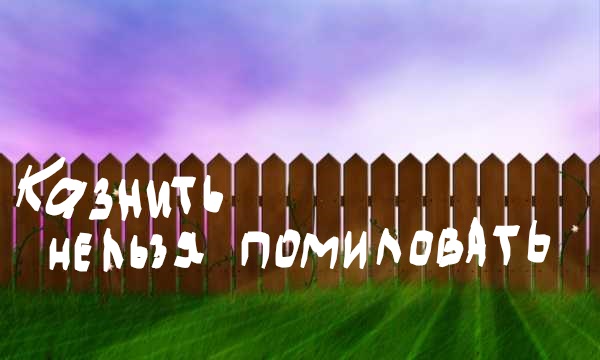 Вовка: Так, что за странное предложение? И страшное какое: казнить! Нельзя помиловать! Ой, какой царь кровожадный! Что же мне, бедненькому делать? Меня казнить совсем нельзя! Ой, как нельзя! Позвольте, вот где запятую-то нужно поставить! Казнить нельзя! Помиловать! (на экране предложение без запятой меняется на вариант с запятой). Фу! Еле выкрутился! Вот, батюшка-царь! Принимай работу!Царь: Ладно, сообразил! Думаешь, если в сказке, то и дурачком безграмотным можно быть? Дудки! Сказка невежд, то есть тех, которые ничего не знают и знать не хотят, тоже не любит. Да и лоботрясничества не прощает! Вовка: Да что вы пристал? Лоботряс, да лоботряс! Лично у меня с учителями нет никаких проблем. Они меня даже в столовую обедать приглашают. Я, между прочим, со всеми завучами знаком! Царь: Ай-яй-яй! Какой хвастун! С твоими завучами и я знаком. Но это не важно. Важнее то, намерены они тебя переводить в пятый класс или нет!В этот момент слово берет завуч, который подытоживает работу детей за год и дает наставление на будущий год.Вовка: Слава богу, отстал от меня этот царь! Какая-то это странная сказка, не нравится она мне совсем. Наверно, я в другую сказку попрошусь. На сцене появляются Вовка и три Василисы. Они начинают с песенки из мультфильма «Вовка в тридевятом царстве»:Поработаем немного
Рассчитаем за урок,
Сколько нужно шлакоблоков,
Чтоб дворец построить в срок!Сделать надо нам расчет,
Как из труб вода течет,
Что откуда вытекает -
Математике почет!Вовка: О, это еще кто?!Василиса: Мы Василисы премудрые!Вовка: Чего-о-о?Василиса: Василисы пре-мудрые! Мы на слет сюда явились, чтобы премудростями обменяться!Вовка: Что-то вы говорите такое? Не пойму!Василисы: Да премудростями! То есть умом!Вовка: Ах, умом! Ну-ка, давайте и моих одноклассников проверим, сколько у них ума к концу 4 класса накопилось?Василиса1 :Да, пожалуйста! Сколько хвостов у 5 орлов?Василиса2: Сколько носов у двух псов?Василиса1: Сколько пальчиков у 6 мальчиков?Василиса3: Сколько ушей у 7 малышей?Василиса1: Сколько ушек у 3 старушек?Василиса2: Отлично! Соображаете!Вовка: Послушайте! Что за безобразие? В школе – учат! Дома – воспитывают! Теперь еще и в сказках математику преподают! Все, пора назад, к родителям. Они, наверное, меня уже потеряли? Между прочим, мои папа и мама – сами волшебники: хочешь, заболеть и в школу не ходить? Папа записку напишет! Хочешь кока-колы и чипсов – мама купит! И никаких взамен упражнений по русскому языку делать не требуют, потому что и так меня любят! Мам! Пап! Я вернулся!Под звуки мелодии «Родительский дом» выходят учащиеся, которые по очереди читают стихотворные строфы:1-й: Мы в этот час еще сказать должны
О тех, кто подарил нам жизнь2-й: О самых близких в мире людях,
О тех, кто помогает нам расти,3-й: И помогать еще во много будет.
Огромное спасибо говорим.Все: Сегодня мы родителям своим.  Дорогие вы наши, хорошие!Как спасибо за все вам сказать?В наше время, немыслимо сложное,Очень трудно детей воспитать.Так несносны порою бывали мы,Все и сразу хотелось бы нам.Силы все до конца отдавали выДочерям своим и сыновьям.Дорогие вы наши родители!Так любить нас кто будет еще?Долго-долго на свете живите вы,Мудро, счастливо и хорошо!(аплодисменты) - Статуэтками «Лучшие родители» и благодарственным письмом награждаются семья (звучит фамилия)……(награждается каждая семья)
После этого приветствия выходит группа родителей с ответным словом: прежде всего они обращаются к педагогам, а после с напутственной речью к своим детям. Когда родители заканчивают, на сцену поднимаются оба ведущих со всеми действующими героями.Песня «До свиданья, начальная школа» (А.Пахмутова. «До свиданья, Москва»)В нашем зале становиться тише,
Слышно даже биенье сердец,
До свиданья, начальная школа,
Эта школа- дорога чудес.Мы грустим, мы ревем, расставаясь,
Вспоминая счастливые дни,
Как пришли мы сюда малышами
И какими от Вас мы ушли.В этом классе Вы с нами мечтали 
И дорогою Знаний вели,
Здесь друзей мы своих повстречали,
Здесь открытия делали мы.Не грусти, наш учитель любимый,
Прибежим мы к тебе, и не раз,
Пусть придут нам на смену другие,
Мы такие одни лишь у Вас.Припев: 
Расстаются друзья,
Остается в сердце нежность, 
Будем дружбу беречь, 
До свиданья, до новых встреч.Ведущий: А сколько талантов у нас, хоть сейчас снимай тележурнал "Ералаш"!  Мини-сценки о школьной жизниУчитель: «Тимур, кто тебе вчера писал сочинение? Отвечай правду!» Василий: «Марина Викторовна, я в самом деле не знаю! Я вчера рано лёг спать...»Учитель. Сегодня будем писать диктант. Валя, я думаю, что не увижу тебя списывающей. 
Валя. И я на это надеюсь! Учитель. Чем заканчивается день и ночь?(мягким знаком) 
Как называется перечень букв по порядку? (алфавит) 
Учитель. С русским мы немного разобрались. А теперь – математика. Учитель. Итак, начнём с устного счёта. Тимур, если у тебя есть 100 рублей. И ты попросишь у своего брата ещё 100 рублей. Сколько у тебя будет? 
Тимур. Как и прежде, 100 рублей. 
Учитель. Да ты просто не знаешь математики! 
Тимур. Нет, это вы не знаете моего брата!  Учитель: Решать задачу идёт... Инна. (Инна выходит к доске) Слушай внимательно условие задачи. Папа купил 1 килограмм конфет, и мама - ещё 2 килограмма. Сколько ... (Инна направляется к двери) Инна, ты куда?! Инна: Домой побежала конфеты есть!После выступления детей ведущие предлагают выпускникам посмотреть клип «Наша школьная история». Ведущий: Жизнь каждого школьника делится на 3 периода: начальный, средний и старший. В жизни наших детей сегодня завершается первый, самый важный период. Они шли к этому долгих 4 года. Сегодня у нас презентация знаний, успехов, заслуг, достижений наших учеников. 

Награжедние учеников грамотами. Ведущий 1-  А теперь мы можем сказать заветную фразуВСЕ: УРА! МЫ – пятиклассники!!!Песня «Круто ты попал в пятый класс».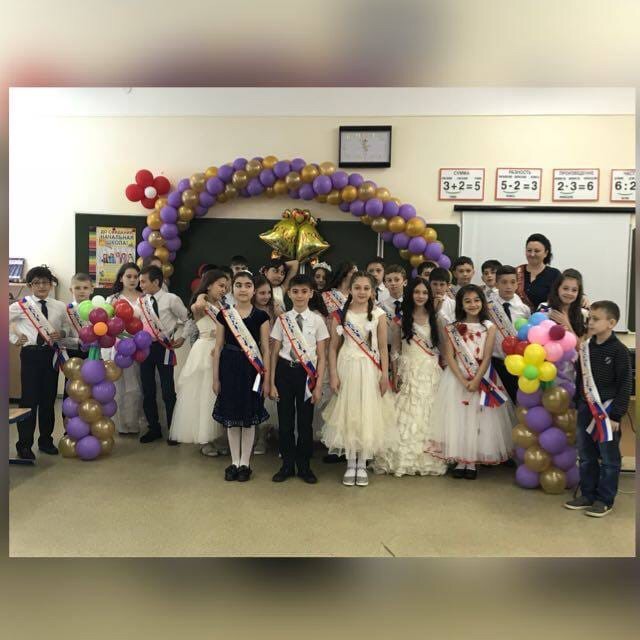 Ведущий 2Желаю всем, чтоб жизнь никогда не кончалась.Беда и печаль на пути не встречались.Огромного счастья, отличных друзей, Здоровья, успехов и солнечных дней!Ведущий 1 и ведущий 2 вместе- В добрый путь, друзья! 